招聘专业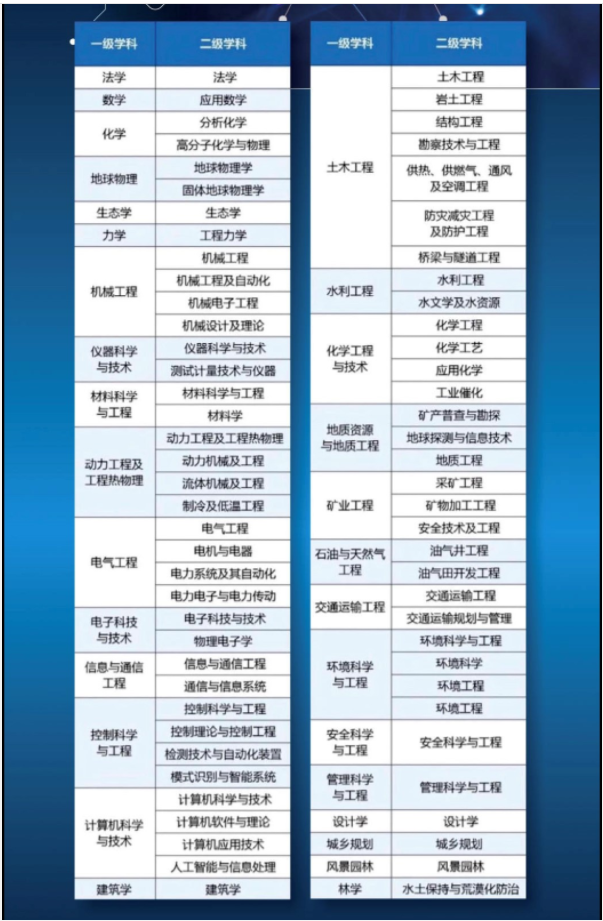 员工待遇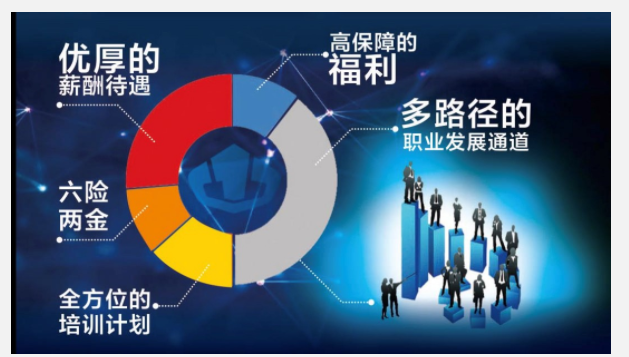 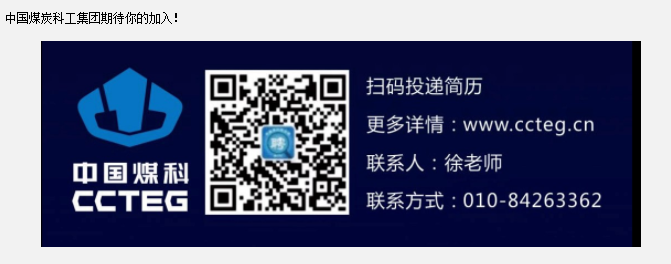 